Уважаемые читатели!Отдел краеведения и национальной библиографии Национальной библиотеки Республики Дагестан им. Р. Гамзатова в рамках проекта «Дагестан глазами путешественников» предлагает вашему вниманию историко-библиографические обзоры о путешественниках, внесших вклад в изучение истории и культуры нашей республики.Все, что мы сейчас знаем, было когда-то открыто людьми – первопроходцами. Некоторые впервые переплыли океан и нашли новую землю, кто-то стал первооткрывателем космоса, кто-то погружался в батискафе, в самую глубокую в мире впадину первым. Благодаря путешественникам-первопроходцам сегодня мы знаем мир таким, каков он есть на самом деле.Дагестан – край мужественных людей, гордых своей свободой, не раз отстаивавших свою независимость от многочисленных врагов. Страна гор всегда тревожила воображение поэтов и писателей романтическим характером природы и жителей, привлекала внимание учёных загадочностью своей истории, своеобразием культуры и быта. В произведениях художественной литературы, отражена душа нашего народа, его история, его жизнь, его мечты, в них – дань мужеству горцев, их непреклонной воле и стойкости, сочувствие их борьбе за свободу и независимость.Передовые представители великого русского и других народов горячо разделяли чаяния многострадального Дагестана, бывшего на протяжении многих веков грандиозной ареной больших и длительных войн. Многие известные писатели, поэты, учёные знали о Дагестане не понаслышке, они сами бывали здесь, непосредственно наблюдали жизнь горцев.Первым русским путешественником, побывавшем в Дагестане был Афанасий Никитин, который первым свидетельствовал о торговых связях Дагестана и Руси и первым в русской литературе указал на существование дагестанской народности – кайтаков.Присоединение Кавказа к России, закончившееся к 60-м годам XIX в., значительно облегчило и ускорило исследование Дагестана русскими путешественниками и специалистами.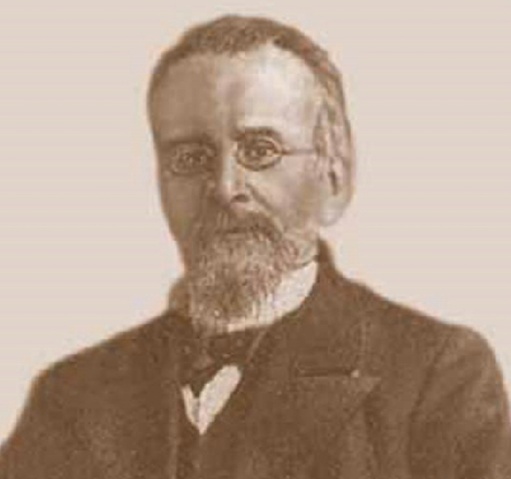 Экспедиция на Кавказ академика И. А. Гильденштедта (Гюльденштедта)Гюльденштедт Иоанн-Антон (1745-1781гг.) – академик, российский естествоиспытатель, путешественник, доктор медицины,  чл. Эрфрутской академии,  учился в Риге; степень доктора медицины получил в Берлине. По приглашению Академии Наук приехал в С.-Петербург (1768г.) для участия в организованных ею экспедициях. Первоначально академия поручила ему посетить только Астраханскую губернию, но потом район его путешествия был значительно увеличен. В разъездах он пробыл 7 лет (с 1768 по 1775гг). В 1770 г. был избран адъюнктом академии, в 1771 г. – действительным его членом и профессором естественной истории, в 1780 г. – президентом Вольного экономического общества. Его сочинения обнаруживают глубокие, основательные познания и живой интерес к предметам изучения. Он обладал выдающимися нравственными качествами; во время эпидемии 1781 г., таким самоотвержением лечил больных, что истощенный непосильной работой организм его не перенёс болезни, которой он заразился.Наибольшее значение имеет его сочинение «Reisendurch Russland», изданное в 1787 и 1791 годы академиком Палласом (см. Паллас Петр-Симон). Гюльденштедт исследовал источники Двины, Днепра, Волги и Дона; проехал через Воронеж, Новохоперск и Царицын в Астрахань; затем 3 с половиной года путешествовал по Кавказу; оттуда прибыл к Дону и Азовскому морю. Из Кременчуга он ездил на экскурсии в Новороссийский край и через Слободско-Украинскую губернии в Бахмут, откуда, через Киев и Батурин, вернулся в Москву и Петербург. Отчёт о путешествии по всем этим местностям и составляет содержание его дневника; особенным богатством отличаются данные о Кавказе. На русский язык переведены только отрывки из этого сочинения (в «Записках одесского общества истории и древностей»), «Харьковском сборнике» на 1891-й г. и газете «Елизаветградский Вестник»). Кроме того, Гюльденштедт написал целый ряд небольших монографий по естественным наукам, которые перечислены в предисловии к его «Reisendurch Rublandundim caucasischen Geburge»; в 2002 опубликованы на русский язык под названием «Путешествие по Кавказу 1770-1773 гг.»После возвращения из путешествия занимался главным образом врачебной практикой и приведением в порядок своих записей. Путешествие по Кавказу от переводчика и редактора С. П. Палласа. Антон Гильденштедт принадлежит к плеяде ученых XVIII в., которые первыми осуществили комплексные обследования обширных территорий Российской империи. Их полевые научные изыскания, охватившие земли от Белого моря до Закавказья и от Москвы до забайкальских степей, тщательно, по меркам того времени, продуманные и объединенные общим планом, вошли в историю отечественной науки как «физическая» или «академическая» экспедиция (1768-1774гг.) Поводом для организации экспедиции послужило конкретное астрономическое явление прохождение Венеры перед диском Солнца (май 1769 г.), однако Петербургская Академия наук одновременно снарядила 5 отрядов (экспедиций), каждому из которых предписывалось осуществить по специальной программе исследования малоизвестных, а то и вовсе неизвестных территорий. Общим руководителем «академической» экспедиции считался академик Петр-Симон Паллас (1741-1811гг.). Фактически же отряды действовали самостоятельно, и возглавляли их талантливые ученые. Это были люди, получившие образование, преимущественно естественнонаучное, в городах Европы и большей частью приглашенные в Россию из Германии, так называемую 1-ю Оренбургскую экспедицию (экспедиции, или отряды, носили весьма условные названия) возглавлял сам П.-С. Паллас, которому к тому времени исполнилось 27 лет, 2-ю Оренбургскую 28-летний И. И. Лепехин, 1-ю и 2-ю Астраханские экспедиции С. Г. Гмелин и И. А. Гильденштедт, соответственно, оба в возрасте 23 лет. Молодые по возрасту ученые, невзирая на трудности, которые возникали на пути следования отрядов, с энтузиазмом приступили к решению поставленных перед ними задач. Каждый из отрядов должен был исследовать природные богатства определенных территорий, дать оценку перспективам их экономического освоения. В пограничных регионах империи производилась политическая рекогносцировка, подразумевавшая упрочение позиций Российского государства. Инструкции, составленные Медицинской, Коммерц- и Берг- коллегиями, Вольным экономическим обществом, предписывали руководителям экспедиций обращать пристальное внимание на условия для разработки месторождений полезных ископаемых, для развития земледелия, а в южных районах и виноградарства, на перспективы торговли, качество воды в источниках, а также изучать целебные свойства минеральных источников и болезни местного населения. В дополнение к этому академическая инструкция предписывала углубляться в отдаленные уголки обследуемых районов и наблюдать там нравы местных жителей, их «светские и духовные обряды», записывать «древние повести» народов (Копелевич Ю. X. Иоганн Антон Гильденштедт). Для выполнения подобных задач руководители отрядов должны были обладать многопрофильной подготовкой и едва ли не энциклопедическими знаниями. Плодотворные результаты «академической» экспедиции 1768-1774гг. подтвердили правильность сделанного руководством Академии наук выбора. Уже после смерти И. А. Гильденштедта П.-С. Паллас подготовил к изданию его труд, в предисловии к которому обстоятельно изложил его биографию, поэтому здесь мы кратко осветим лишь саму поездку Гильденштедта на Кавказ.Первоначально предполагалось обследование Кавказа в пределах Астраханской губернии того времени, что и было поручено И. А. Гильденштедту. Однако по предложению С. Г. Гмелина программа исследований была расширена, и работы распределились между двумя учеными: Гмелин отправился обследовать побережье Каспийского моря, Гильденштедт Северный Кавказ и Грузию. Поездки Гильденштедта по региону открыли новый этап в истории российского кавказоведения, когда в центре внимания оказались новые географические области и новые политические приоритеты. Время пребывания Гильденштедта на Кавказе совпало с русско-турецкой войной 1768-1774гг., и это определило повышенное внимание исследователя к вопросам военно-стратегического характера. Результаты обследований и выводы, сделанные Гильденштедтом позднее, обобщены им в ряде статей, среди которых выделяется «Географическое, историческое и статистическое известие о новой пограничной линии Российской империи между р. Тереком и Азовским морем» (Гильденштедт И. А. Географическое, историческое и статистическое известие о новой пограничной линии Российской империи между р. Тереком и Азовским морем // Месяцеслов исторический и географический на 1779 г. СПб., 1779; То же // Собрание сочинений, выбранных из Месяцеслова за разные годы Т. 4. Нанем. яз.: Geo-graphische, historische und statistische Nachrichten von der neuen granzlinie des russischen Reichs, zwischen dem Terekfluss und dem Asowischen Meer, nebst einer dazu verfertigten Carte // St. Petersburgisches Journal VII.).По предложению российского правительства в войну с Турцией включилась и Грузия. Одновременно Россия вынашивала планы присоединения к своим владениям этой закавказской страны, что в реальности произошло несколько позднее. Таков был исторический момент, когда И. А. Гильденштедт осуществлял свои экспедиционные исследования Кавказа по заданию российского правительства, четко осознававшего собственные интересы и цели в регионе. Гильденштедт в полной мере и с большой тщательностью выполнил возложенную на него миссию. Вместе с тем, очевидно, что в процессе сбора информации он руководствовался не только предписаниями свыше, но и собственными подвижническими представлениями о долге учёного перед наукой и обществом. Как натуралист и доктор медицины Гильденштедт обстоятельно исследовал нефтяные месторождения и минеральные источники в Центральном Предкавказье и на последних провел ряд медицинских экспериментов; им составлены подробные описания флоры и фауны всех мест, по которым проходил маршрут экспедиции.Осознание же миссии ученого, едва ли не первым оказавшегося среди малоизвестных науке того времени народов, предопределило, в частности, сбор Гильденштедтом лингвистических данных, составление словарей полутора десятков языков коренных народов региона (впрочем, следует отметить, что сбор лингвистических материалов предписывали и инструкции Академии). Обстоятельства, труднопреодолимые для других потенциальных исполнителей программы исследования, не стали препятствием для Гильденштедта.Показательно, что И. А. Гильденштедт не посещал весь Дагестан, побывал лишь на одном из участков его западных границ в Кахетии. Однако и в этой ситуации он нашел возможность собрать ценные и достоверные сведения по географии, политическому устройству, лингвистике значительной части горного края. Путешествие И. А. Гильденштедта на Кавказ началось в июне 1768 г. В отряд помимо руководителя входило четверо студентов Алексей Беляев, Борис Зряковский, Адриан Соколов, Степан Крашенинников (присоединился к отряду позднее после кратковременной поездки с С. Г. Гмелиным), а также рисовальщик Григорий Белый и «чучельник» (препаратор) Семен Тарбеев. Выехав из Петербурга и проехав Новгород, Москву, Воронеж и Царицын, отряд в декабре 1769 г. достиг Астрахани, где из-за сильного холода пришлось задержаться. Из Астрахани Гильденштедт отправился в Кизляр, ставший базовым лагерем для обследования близлежащих территорий Северного Кавказа, продолжавшегося до осени 1771 года, где провёл несколько месяцев и продолжил составление сводных описаний Кавказа. За это время экспедиция посетила районы, заселенные терскими казаками, кумыками, чеченцами, ингушами, побывала в Малой Кабарде и Осетии.В Кизляре путешествие было довольно бесплодным для наблюдений из-за зимнего времени. Везде от Астрахани до Кумы лежал снег глубиной больше чем в фут; от Кумы до Терека он, правда, едва покрывал землю, но всё же мешал всем полезным наблюдениям. На самом же Тереке или у подошвы Кавказа климат, напротив, такой мягкий, что даже в эту зиму река не только замёрзла, но весь январь температура ни разу не падала ниже точки замерзания. На Тереке из-за мягкой зимы, и при этом почти всегда открытой воды, зимовало много уток, цапель (некоторые) виды куликов, которые весной улетают дальше на север, уступая место персидским пришельцам. «Одним из первых моих занятий здесь было собрать известия, которые могли бы сделать моё летнее пребывание здесь весьма полезным. В первые дня февраля погода в Кизляре была уже довольно тёплой. Я ожидал ещё большего выше по Тереку, где почва намного лучше; поэтому и ещё для того, чтобы получить общее представление о своей местности, я решился пойти в Моздок и оттуда сопровождать офицера, который должен был принимать присягу на верность русской короне у народа, живущего в горах в восьмидесяти верстах от Моздока.С этим намерением я покинул Кизляр 20 февраля и проследовал вверх по левому берегу Терека, сначала в Бороздинскую станицу, в которой находятся семейские казаки. За три версты до станицы меня переправили через обычно небольшой, а сейчас значительный канал, соединяющий два рукава Терека. В степи было много мелких зарослей. Пройдя маленькую станицу, я прибыл в Курдюкова и вечером в Старогладка. Дорога шла постоянно по равнине, но вдоль Терека было много дубовых зарослей».Оставив Кизляр, он вновь обследовал территории между Тереком и Сунжей, совершил объезд Большой Кабарды, проехал Пятигорье и земли вдоль Кумы и в июле 1773 г. прибыл в Черкесск. Из устья Дона Гильденштедт намеревался проехать в Крым.Видный этнограф рубежа XIX-XX вв. Б. Далгат назвал труды И. А. Гильденштедта «целой эпохой» в изучении Кавказа (Далгат Б. Первобытная религия чеченцев // Терский сборник. Владикавказ, Вып. 3. - С. 46).Материалы Гильденштедта часто являются единственным источником XVIII в., позволяющим фиксировать расселение тех или иных групп населения, топонимику Кабарды, Осетии, Ингушетии, Чечни, Грузии, Дагестана (См., напр.: Волкова Н. Г. Этнический состав населения Северного Кавказа в XVIII начале XX в. М., 1974; XVIII начале XX в.Карпов Ю. Ю. Исторические предания цезов // Новое в этнографии: Полевые исследования. Вып. 1. М., 1989; К материалам И. А. Гильденштедта постоянно обращаются лингвисты. Составленные им словари полутора десятков языков и диалектов народов Кавказа служат ценной источниковой базой соответствующих исследований (Атаев Б. М. Лексика хунзахского диалекта аварского языка в словаре И. А. Гильденштедта // Диалектологическое изучение дагестанских языков. Махачкала, 1982; Климов Г. А. Введение в кавказское языкознание. М., С. 29.). Помимо заслуг по сбору лингвистических материалов, следует отдать должное прозорливости ученого. Не имея специальной подготовки, Гильденштедт предложил в целом верную лингвистическую классификацию народов Кавказа.  В отличие от одного из своих предшественников, который, услышав речь жителей Нагорного Дагестана, говорил об отсутствии какого-либо «сходства» между многочисленными языками местного населения (Гербер И. Г. Описание стран и народов вдоль западного берега Каспийского моря г. // История, география и этнография Дагестана XVIII XIX вв. Архивные материалы / Под ред. М. О. Косвена, Х.- М. Хашаева. М., С. 111.), Гильденштедт пришел к выводу об общности дагестанских языков. Во всех дагестанских «наречиях», по его справедливому замечанию, «можно приметить один и тот же коренной язык». Общая характеристика этнического состава населения Дагестана у Гильденштедта имеет следующий вид. Все население он поделил на восемь групп. Первую группу составляют аварцы (жители Аварского ханства, 11 независимых обществ Дагестана, а также Джаро-Белокан, расположенных за Кавказским хребтом на территории современного Азербайджана; к аварцам Гильденштедт ошибочно отнес и лезгиноязычное население южнодагестанских обществ Ахты-пара и Рутул, но характерно, что упоминание данных обществ не сопровождается в тексте, как обычно, комментариями). Вторая группа это дидойцы и гунзебцы, языки которых сближены совершенно обоснованно. Третья – бежтинцы.Четвертая – андийцы. Пятая – даргинское население с особым языком, в котором диалектными особенностями выделяется язык кубачинцев. Шестая – население Казикумухского ханства, т. е. лакцы.Седьмая – табасаранцы. И, восьмая группа – жители округа Куреле, т. е. кюринцы, лезгины. Кумыки, как тюркский (по терминологии науки XVIII в. - татарский) в языковом отношении народ, выделены им особо. Таким образом, предложенная классификация лишь некоторыми, в целом не слишком значительными, неточностями отличается от ныне принятой в науке (напомним, что в самом Дагестане Гильденштедт не был и собирал информацию, находясь у его западных границ, в Грузии). Но, безусловно, главное достоинство работы И. А. Гильденштедта это огромный фактический материал о Кавказе и кавказцах последней трети XVIII в. Ценность сведений, собранных Гильденштедтом, отчетливо осознавали его современники и коллеги-ученые. После смерти Гильденштедта П.-С. Паллас обработал дневниковые записи и другие материалы ученого и издал на немецком языке сводный труд в двух томах (Guldenstadt J. A.Reisen dutch Russland und im Caucasischen Geburg. I II, hrgg. von P.-S. Pallas. SPb., 1787; 1791.). Позднее части работы, касающиеся Кавказа и сверенные с рукописями, были опубликованы также на немецком языке Ю. Клапротом (Reisen nach Georgien und Imerethi, hrgg. von J. Klaproth. Berlin, 1815; Beschreibung der Kaukasischen lander, hrgg. von J. Klaproth. Berlin, 1834.). На русский язык оказались переведенными и изданными лишь систематические извлечения из палласовского издания, оформленные К. Германом и предназначенные в качестве справочника для представителей российской администрациина Кавказе (Географическое и статистическое описание Грузии и Кавказа из путешествия господина академика И. А. Гильденштедта через Россию и по Кавказским горам, в 1770-73 годах. - СПб., 1809.). К сожалению, в фондах нашей библиотеки труды И.А. Гильденштедта не имеются, материал взят из интернета @vostlit.info.Краткие данные о жизни и деятельности учёного, который впервые исследовал дагестанские языки, взяты из справочников:Гильденштедт (Гюльденштедт) Антон-Иоанн – академик (1745-1781) // Энциклопедический словарь / издатели Ф.А. Брокгауз (Лейпциг), И.А. Ефрон (С.-Петербург). Т.8. Германия-Го. – С.-Петербург, 1893. – С.677.Гильденштедт (Гюльденштедт) Иоганн Антон [29.4(10.5).1745, Рига – 23.3(3.4).1781, С.-Петрбург] // Большая Российская энциклопедия: в 30 т. / председатель науч.-ред. совета Ю.С. Осипов, отв. ред. С.Л. КравецТ.7. Гермафродит-Григорьев. – М., 2007. – С.127.Гильденштейн (Гюльденштедт) Антон-Иоанн-естествоиспытатель (1745-1781) // Русский биографический словарь: в 20 т. / сост. П. Калинников, И. КореневаТ. 5. Г – Грибович. – М.,1999. – С.173-174.Обзор подготовлен гл. библиографом отдела краеведения и национальной библиографии П. Асадулаевой.